TítuloResumenPalabras clave: <<3 a 5 palabras clave separadas por coma simple>>ContenidoDescripción<<Con base al área temática elegida, exponga la experiencia didáctica, describa la herramienta tecnológica o la propuesta metodológica>>Resultados<<Presente los resultados de la implementación, los problemas o dificultades y su solución>>Conclusiones<<En dos o tres párrafos exponga sus comentarios finales, recomendaciones…>>Referencias<<Documentar en formato APA versión 7.0 sus fuentes de información>>Anexos<<En caso de ser necesario, incluya información complementaria que contribuya a entender mejor su tema expuesto.>>Autor(es)Nombre completo<<Escribir el nombre completo tal y como se desea aparezca en el programa y/o constancia>>Correo electrónico<<Escribir la cuenta de correo de cada autor >>Área temáticaAsignaturaUnidadTema específicoObjetivo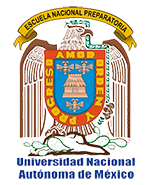 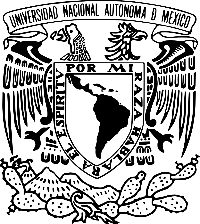 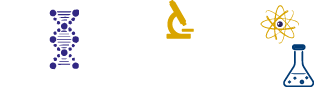 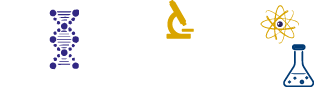 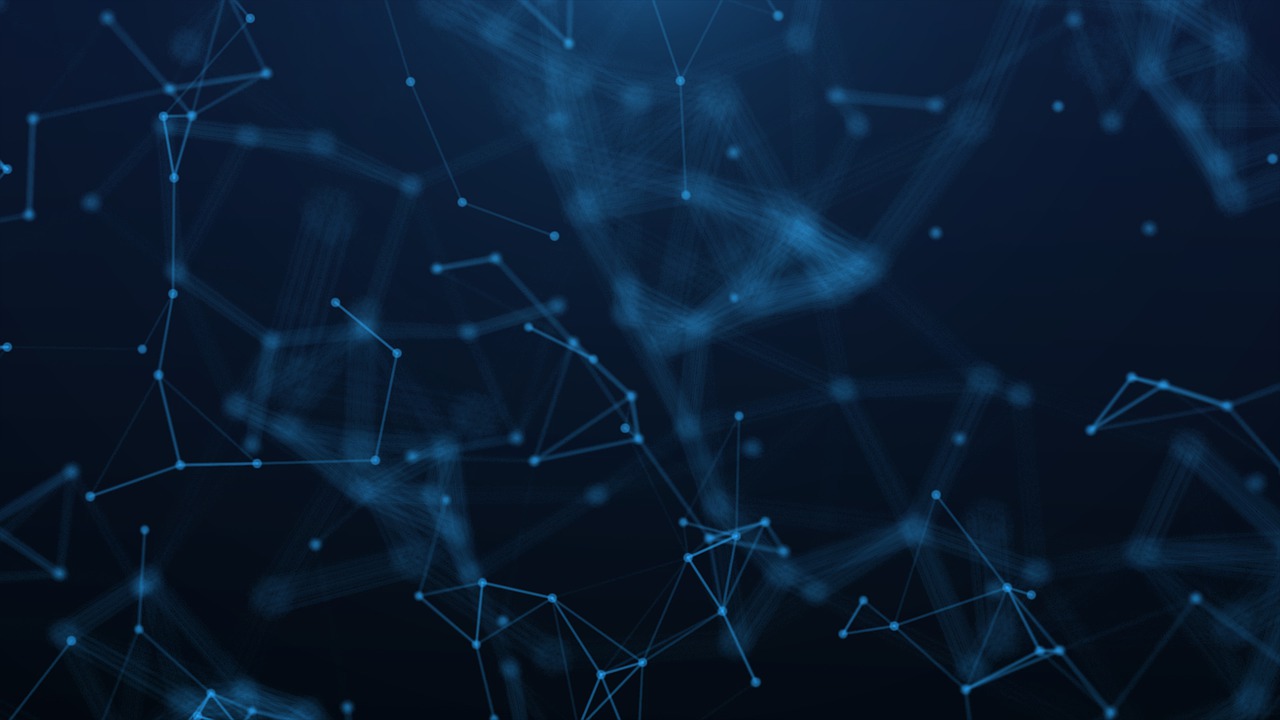 